Matakuliah	:Konsep Dasar Keperawatan ( Kep.Prof) 	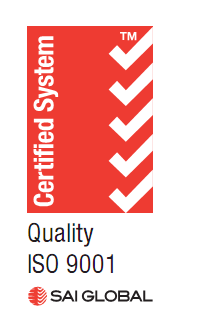 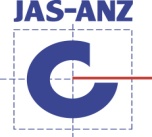 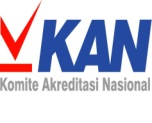 Kode	: 0.201101Semester	: IJumlah SKS	: 2 SKSProgram Studi	:D III KeperawatanDosenpengampu	: Ns. Maswarni, S.Kep.M.KesCapaianpembelajaranlulusanyangdibebankanpadamatakuliahini:Mahasiswa mampu memahami tentang  Konsep dasar Sejarah Keperawatan Mahasiswa mampu memahami tentang  Falsafah dan paradigma Keperawatan (manusia, sehat-sakit, lingkungan, Keperawatan)Keperawatan sebagai profesiMahasiswa mampu memahami tentang  Pengenalan teori KeperawatanMahasiswa mampu memahami tentang  Model praktik KeperawatanMahasiswa mampu memahami tentang  Pendidikan KeperawatanMahasiswa mampu memahami tentang  Trend Keperawatan di masa yang akan datangMahasiswa mampu memahami tentang  Sistem pelayanan kesehatanMahasiswa mampu memahami tentang  Peran fungsi tugas perawat dalam pelayanan kesehatanMahasiswa mampu memahami tentang  Berfikir kritis dan pengambilan keputusanMahasiswa mampu memahami tentang  Tahapan proses KeperawatanPengkajian keperawatanDiagnosa KeperawatanPerencanaan KeperawatanImplementasi/ tindakan KeperawatanEvaluasi Keperawatan9. ReferensiPotter & Perry. (2005). Fundamental Keperawatan. Jakarta: EGC. Kozier. (1998). Fundamental of nursing: Philadelphia: JB. LipincottMubarak, Iqbal, Wahit. (2008). Kebutuhan dasar manusia teori dan Aplikasi dalam praktik. Jakarta: EGCKozier, B., Erb, G., Berman, A., & Synder S. (2004). Fundamental of nursing: concept, process and practice. (7th ed). Canada: Upper Saddle River.Kozier, B., Erb, G., Blais, K., Wilkinson, J. M. (1995). Fundamental of nursing: concept, process and practice. (5th ed). California: Addison-Wesley Nursing.MingguKeKemampuan akhir yang diharapkanBahan kajianMetode pembelajaranwaktuPengalaman belajar mahasiswaKriteria penilaian dan indikatorBobot nilai1Memahami tentang  Konsep dasar Sejarah KeperawatanKonsep dasar Sejarah KeperawatanCeramah, diskusi1x2x50’ mntTugas makalah, penugasanPemahaman2Memahami tentang Falsafah dan paradigma Keperawatan (manusia, sehat-sakit, lingkungan, KeperawataFalsafah dan paradigma Keperawatan (manusia, sehat-sakit, lingkungan, Keperawatan)Ceramah, diskusi1x2x50’ mntCeramahpenugasanKualitas menjelaskan isi makalahKetepatan pemahamanKetepatan pengumpulan tugas3Memahami tentang Keperawatan sebagai profesiKeperawatan sebagai profesiCeramah, diskusi1x2x50’ mntTugas makalah, presentasi penugasanKualitas menjelaskan isi makalahKetepatan pemahamanKetepatan pengumpulan tugas20%4Memahami tentang Model praktik KeperawatanModel praktik KeperawatanCeramah, diskusi1x2x50’ mntTugas makalah, presentasi Kualitas menjelaskan isi makalahKetepatan pemahaman40 %5Memahami tentang Pendidikan KeperawatanPendidikan KeperawatanCeramah, diskusi1x2x50’ mntTugas makalah, presentasiKualitas menjelaskan isi makalahKetepatan pemahaman20%6Memahami tentang Trend Keperawatan di masa yang akan datangTrend Keperawatan di masa yang akan datangCeramah, diskusi1x2x50’ mntTugas makalah, presentasiKualitas menjelaskan isi makalahKetepatan pemahaman20%7Memahami tentang Sistem pelayanan kesehatanSistem pelayanan kesehatanCeramah, diskusi1x2x50’ mntTugas makalah, presentasiKualitas menjelaskan isi makalahKetepatan pemahaman8Memahami tentang Peran fungsi tugas perawat dalam pelayanan kesehatanPeran fungsi tugas perawat dalam pelayanan kesehatanCeramah, diskusi1x2x50’ mntTugas makalah, presentasiKualitas menjelaskan isi makalahKetepatan pemahamanMemahami tentang cara Berfikir kritis dan pengambilan keputusanBerfikir kritis dan pengambilan keputusanCeramah, diskusi1x2x50’ mntTugas makalah, presentasiKualitas menjelaskan isi makalahKetepatan pemahamanMemahami tentang Tahapan proses Keperawatan(Pengkajian keperawatan,Diagnosa Keperawatan,Perencanaan,Keperawatan,mplementasi/ tindakan Keperawatan,Evaluasi Keperawatan)Tahapan proses KeperawatanPengkajian keperawatanDiagnosa KeperawatanPerencanaan KeperawatanImplementasi/ tindakan KeperawatanEvaluasi KeperawatanCeramah, diskusi1x2x50’ mntTugas makalah, presentasiKualitas menjelaskan isi makalahKetepatan pemahaman